Publicado en Terrassa el 24/02/2017 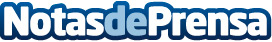 La reutilización indefinida del aluminioEl aluminio es un metal ligero, pero de gran resistencia, ductabilidad, maleabilidad y durabilidad. Por este motivo, en Estados Unidos, la multinacional Ford decidió utilizar el aluminio en lugar del acero para fabricar la carrocería de su camioneta pickup F-150 2015 y, detrás de ella, se apuntaron más marcas popularmente conocidas como Jaguar, Land Rover, Audi o BMW. El aluminio, tras el hierro y el acero, es el metal más utilizado en el mundo, y es uno de los materiales que menos reciclamosDatos de contacto:Carlos FernándezNota de prensa publicada en: https://www.notasdeprensa.es/la-reutilizacion-indefinida-del-aluminio_1 Categorias: Ecología Industria Automotriz Construcción y Materiales http://www.notasdeprensa.es